         Stimmzettel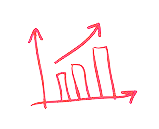 zur Wahl der Schülersprecherinnen und -sprecher, der Unterstufensprecherinnen und -sprecher für das Schülerparlamentund                    Wahl der Verbindungslehrkräfte    für das Schuljahr …Wahl der Schülersprecherinnen und -sprecherDu hast insgesamt drei Stimmen. Setze pro Person jeweils ein Kreuzchen.Wahl der Schülersprecherinnen und -sprecherDu hast insgesamt drei Stimmen. Setze pro Person jeweils ein Kreuzchen.NameNameNameNameNameWahl der Unterstufensprecherinnen und -sprecher für das SchülerparlamentDu hast insgesamt zwei Stimmen.Wahl der Unterstufensprecherinnen und -sprecher für das SchülerparlamentDu hast insgesamt zwei Stimmen.NameNameNameNameNameWahl der VerbindungslehrkräfteDu hast insgesamt zwei Stimmen.Setze pro Person jeweils ein Kreuzchen.Wahl der VerbindungslehrkräfteDu hast insgesamt zwei Stimmen.Setze pro Person jeweils ein Kreuzchen.NameNameNameNameName